Publicado en México el 25/06/2018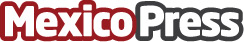 Rotoplas apuesta por la sustentabilidad de manera estratégica en su portafolio y operaciónRotoplas comunica su contribución a los ODS de Naciones Unidas en Materia de Acceso a Agua y Saneamiento e Innovación. En 2018, Rotoplas se concentrará en la medición de la Huella del Agua en sus soluciones y la eficiencia del uso del recurso en los procesos y centros de trabajo: José Luis Mantecón. Rotoplas benefició a más de 700 mil personas con sistemas de captación pluvial, sistemas de purificación y bebederos escolares. Además de 600 mil beneficiarios con PAZADatos de contacto:Rotoplas México (55) 5483 2950Nota de prensa publicada en: https://www.mexicopress.com.mx/rotoplas-apuesta-por-la-sustentabilidad-de_1 Categorías: Nacional Nutrición Industria Farmacéutica Ecología http://www.mexicopress.com.mx